Заявлениео смене тарифа/пакета обслуживания Прошу с «_____» _______________ 20____ г. осуществлять оплату услуг Банка в соответствии с тарифом:С условиями изменения тарифа ознакомлен:РУКОВОДИТЕЛЬ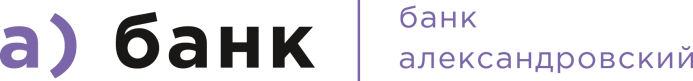 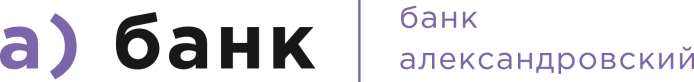 Полное наименование клиентаИНН клиентаВалюта счета:Тариф:г.        Должность, Ф.И.ОМ.П.ПодписьДата